Екатерина ПОНОМАРЁВАkatia-adolf1@mail.ruГород – госпитальПьеса в стихахВ основе сюжета рассказДарьи Смирновой "Город раненых"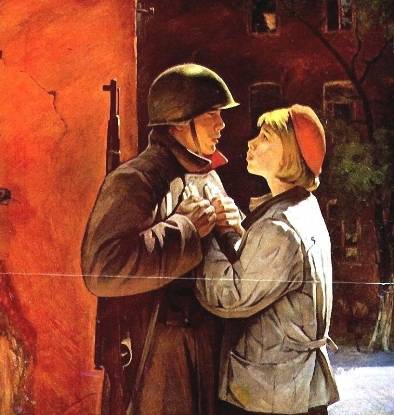 Иллюстрации – живописные работы советских художников из открытых источников интернетаДействующие лица:Цветкова, мальчик Саша,  солдат – однополчанин и друг Миши, хирург, медсестра,  раненые бойцы.Место действия:Прифронтовой город, центральная больница, коридоры и палаты  госпиталя.1 акт Голос автора:Настала ясная, весенняя пора.Листочки первые горят, как изумруды.Да только стоны раздаются со двораи боль, и смерть рассеялись повсюду.Разлилась в поднебесье синева.Слышны птиц быстрокрылых пересуды.Но заглушат их страшные словао том, что боль, и смерть, увы, повсюду.Так хочется просто закрыть глаза,жизнь мирную представить на минуту.Но жжет огнём кровавая росаи понимаешь – боль и смерть повсюду.Жизнь словно надвое теперь разделена;Ту прошлую я вряд ли позабуду.А нынешнюю - искалечила война.Война, что боль и смерть рассеяла повсюду.Цветкова:- Припомнился родной, любимый край;Речушек тихих сонное журчание.С хрустящей корочкой румяный каравай,да под луною с суженым свидания.Где он теперь, я разузнать должна!Немало времени прошло с последней встречи.Виной всему проклятая война!Лишь был бы жив! Иное время лечит.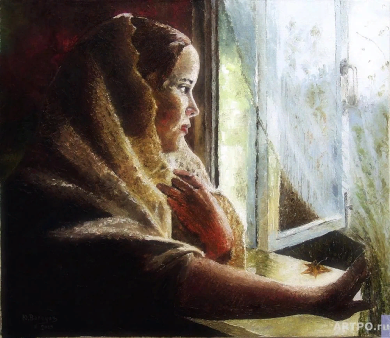 Раненые бойцы:- Скорее бы отправиться на фронт.Пока оружие в руках держать мы можем,нам в госпитале отдыхать негоже!Погибших кровь нас в новый бой зовёт!-Немногие останутся в живых...Но среди нас вы не найдёте трусов!Врагам пусть наша доблесть не по вкусу,да только что нам до пристрастий их.Цветкова:- Как речи их правдивы! И страшны...Не все в места родимые вернутся.Но что бы ни было – они навеки остаютсяв наших сердцах. О них нам снятся сны.Мы слышим, как они нас увещают,надежду в лучшее и веру не терять.И твёрдо знать, что встретимся опять,пусть даже смерть в обратном уверяет.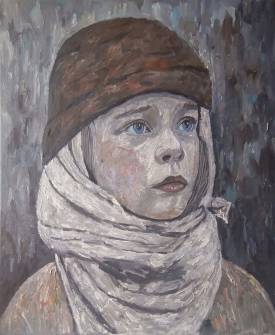 Мальчик Саша:- Все только о войне и говорят...Да я и сам темы другой не знаю.Хотя украдкою о маме вспоминаю;её улыбку и лучистый, добрый взгляд.Цветкова:- Ты кто малыш? Откуда взялся тут?Мальчик:- Я вовсе не малыш! Я мальчик Саша!Цветкова:- Тебя, наверное, родные где-то ждут?Держи конфетку! Меня звать тётя Наташа.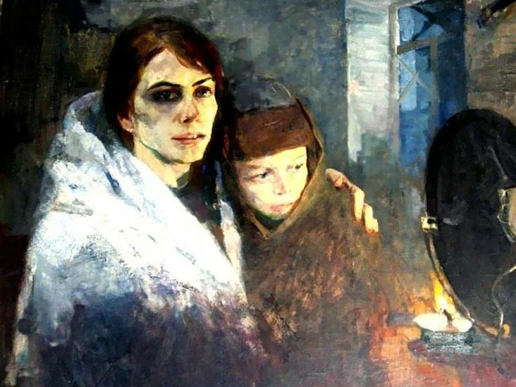 Мальчик:- Спасибо. Вы на маму, на мою,Наверное, похожи... Я не знаю...Улыбку помню лишь и взгляд.Но так мечтаю,прижавшись к маме прошептать: -Тебя люблю.Мальчик убегает прочь. Цветкова грустно вздыхает, вспоминая, что берегла эту конфетку для своего мужа Мишеньки.Цветкова:- Наверное, не все меня поймут,но эта маленькая, скромная конфетамне придавала сил. И верилось, что где-тонайду я Мишу своего. Сердца замрутна краткий миг. А после в его рукуя эту сладость тихо положу.Он улыбнется – и забудется разлука!Его любовью и заботой окружу!2 актБойцы:- В наш госпиталь привозят бойцов разных.Бывает так, что кто-то навсегдатут остаётся. Очень жаль несчастных.Но смерть над жизнью торжествует иногда.Цветкова:- Скажите, старшина Цветков Вам не знаком?Ну что же Вы притихли. Отвечайте!Звать Михаилом... Только правду не скрывайте!Прощу, коль знаете, поведайте о нём!Боец:- Знакомая фамилия. Но такне вспомнить сразу. Ты ступай к хирургу.Он многих к жизни возвращает бедолаг,хоть смерть нередко с ним играет в жмурки.Цветкова подходит к хирургу:- Простите! Мне сказали, что помочьВы сможете. Ищу я здесь супруга...Фамилия Цветков. Я весть любую без испугаПриму и боль сумею превозмочь.Хирург:- Вы так уверены, что непременно здесьсупруг Ваш?  Что ж, тогда молчать не смею...И искренне Вас всей душой жалею...Услышите Вы горестную весть.Цветкова:- Он сильно ранен? Искалечен? Но живой???Молю Вас! Говорите, ради Бога!Хирург:- Пора мне... Операций нынче много...Поговорите лучше с нашей медсестрой.Цветкова:- В душе надежды лучик засиял!Возможно, я сейчас увижу мужа!Скажу ему, как дорог он и нужен!Ведь много боли из нас каждый испытал!Медсестра:- Цветкова ищите? Пройдемте же за мной.К бойцу, который всё о нём расскажет.Вон тот, который нам рукою машет...Он с вашем мужем в роте был одной.Цветкова:- Так неспокойно стало. Почему?Я чувствую, что все здесь что-то знают,но эти вести от меня скрывают...Довольно! Я так больше не могу!Медсестра:(в сторону)- Зачем дурные вести торопить?Пока не знаешь, теплица надежда.А как потом с тем, что услышал жить,коль ничего уже не будет так, как прежде.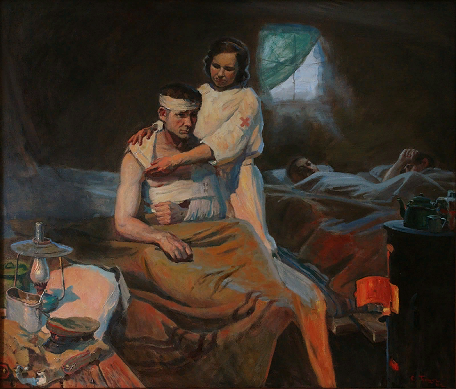 Цветкова:- Хирург неразговорчив и суров,но явно в курсе, что с моим супругом.Не смог сказать мне даже пару слов!И вслед смотрел мне будто бы с испугом...Медсестра:- Не правы Вы! Он столько жизней спас!Сегодня только чудо не свершилось...Хирург старался... Но не получилось.Вот и смотрел невольно сумрачно на Вас.Цветкова:- Ну хорошо. А где же тот солдат,что Михаила знает? Я готовауслышать правду... Закололо сновав груди... Но больше нет пути назад.3 актСолдат:- Как рассказать? Слова как подобрать?Простите! Не хочу Вам делать больно!Цветкова: (вытирая слёзы)- Любую новость встречу я достойно.Лишь не молчи. Я правду должна знать!Солдат:- Мне Михаил был, словно старший брат.Таких друзей не часто в жизни встретишь.В бою том много полегло наших ребят...Цветкова:- А Михаил мой жив? Ну что ты медлишь!Солдат:- С ранением тяжелым Михаилсюда доставлен был. Ему полегче стало...Но ненадолго. Наш хирург сделал немало,да только смерть, на этот раз, не победил.Цветкова:(отвернувшись)- Нет больше Миши. Так зачем мне жить?Развеялась последняя надежда.Всё кончено. Знать, так тому и быть.И к смерти буду я стремиться неизбежно.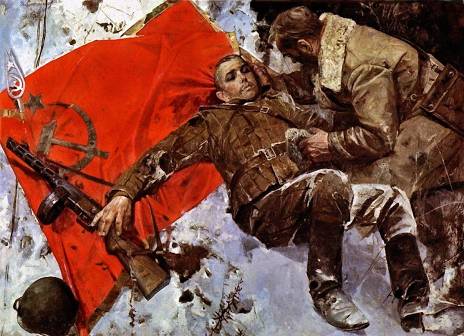 Солдат:- Ты жить не хочешь?! Приближая смертьсвоею болью упиваешься, страдая!А я, израненный весь, жить хочу! Хоть знаю,недолго этот мир осталось лицезреть…И, стиснув зубы, с поля боя к людям ползизрешеченный, изувеченный, кровавый.Моля лишь об одном, чтоб довелосьувидеть росами усыпанные травы.Диск солнца, птичьи стаи в вышине.И гладь реки, и ширь бескрайних пашен.Но обречен я! Что же ты, Наташа,о нежелании жить толкуешь мне?!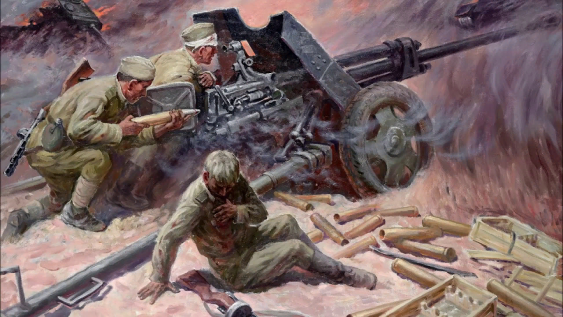 Цветкова:- Прости меня. Ты, безусловно, прав.Мне слишком тяжело было смиритьсяс той мыслью, что нам вновь соединитьсяс супругом невозможно. И, узнаво его смерти, жить перехотелось...Ты мне о нём ещё немного расскажи!Солдат:- Я дружбой с Михаилом дорожил.Ценил его за мужество и смелость.Не раз от гибели меня мой друг спасал...И никогда не унывал, не падал духом.Он для меня не другом – братом стал!Земля ему теперь пусть будет пухом...Бойцы:- Война сплотила верные сердца.Плечо к плечу мы к славной шли Победе.И радовались искренне, как дети,что силы есть держаться до конца.Сроднились душами с такими же, как мы – бесстрашными, забывшими о ранах,чтоб дать отпор противникам всем рьяно,очистить Родину от вражеской чумы.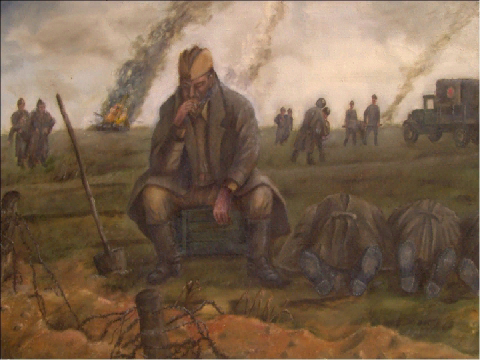 Солдат:- Наташа! Я хочу Вас попросить!Пожалуйста, мне весточку пришлите!Совсем один я. Вы уж извините...Но так приятно письмецо ведь получить.Я Вам в ответ про Мишу напишу;То, что сейчас забылось ненароком...Цветкова:- Нафантазируешь, наверное, о многом!А я словам твоим поверить поспешу...Солдат:- Пусть даже так! Придумаю рассказ!Зато так будет даже интереснее!Ведь вспоминая Мишу каждый разя буду думать, что мы снова вместе.Цветкова:- Ёще хотела у тебя узнатьпро мальчика, что видела сегодня.Солдат:- Я сообщил бы Вам о нём охотно,да только нечего мне сообщать.Должно быть медицинская сестрао мальчугане много больше знает...Пойду я. Перевязки ожидают...Да с ранеными разговоры у костра.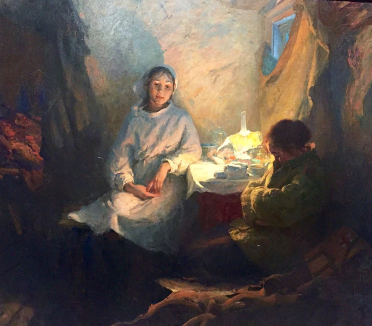 Мед. сестра:(обращаясь к Цветковой)- Зачем тебе тот странный паренек?Он сирота. Прибился к нам недавно.Звать Сашей. Он мальчишка вроде славный,но не в себе... И дикий, как зверёк...Цветкова:- Я так спросила... Надо мне побытьодной немного. Слишком многое случилось.Мне кажется, что жизнь моя остановилась...И я не знаю, как же дальше жить.4 акт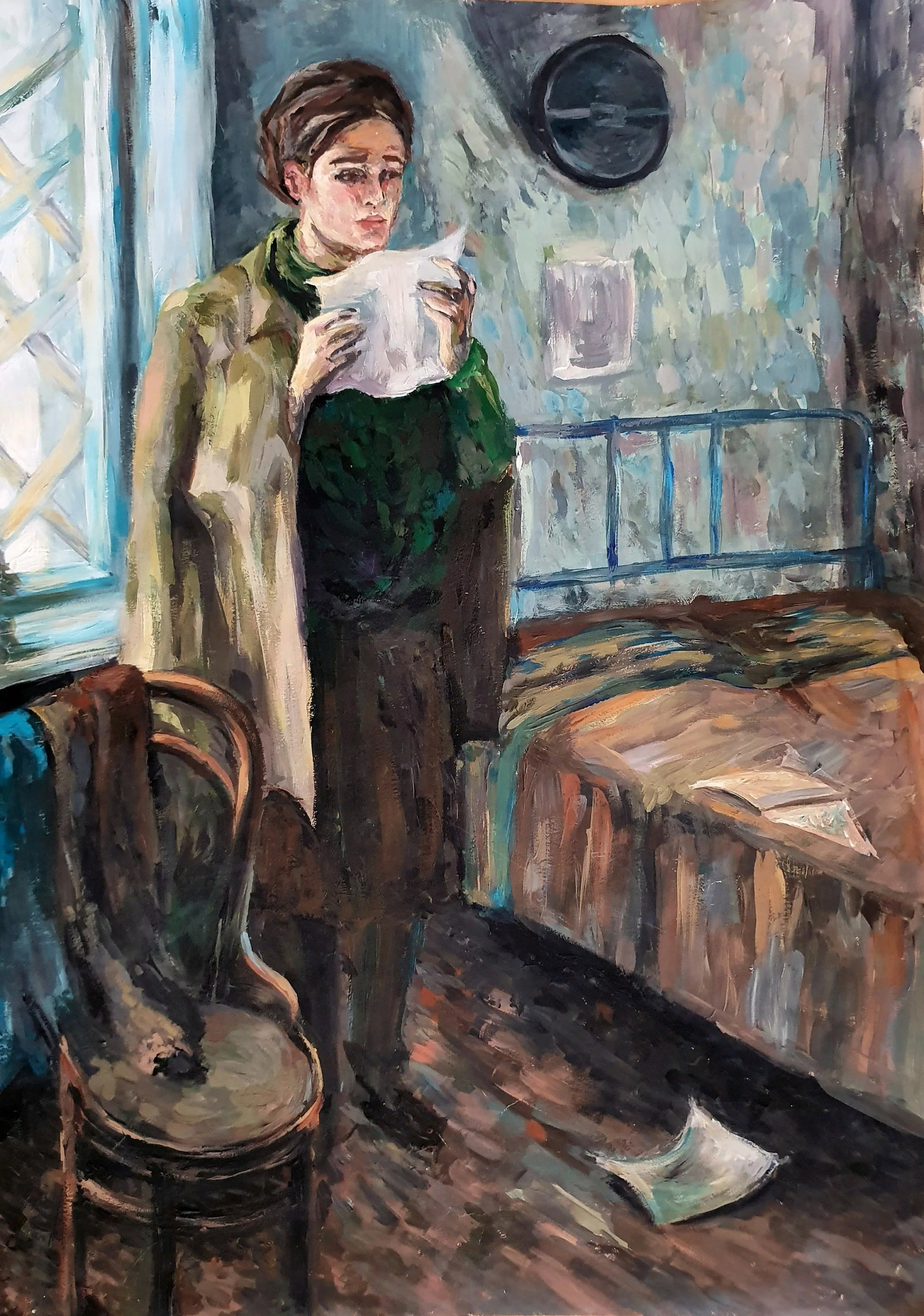 Цветкова садится на скамейку и пишет письмо подруге:- Тамара, здравствуй. Как же твой советпомог мне! Только слишком поздноя город-госпиталь нашла. Уж Миши нетв живых. Жизнь стала серой, несерьезной.Исчезло счастье, умерла любовь...И показалось, в смерти есть спасениеот этой боли. Но пришло прозрение.И шанс на счастье появился вновь.Сначала встретился мне раненый солдат;он Мишу знал. Мы с ним разговорились.Смертельно болен он. Но так глаза его светилиськогда о Мише вспоминал: «… мой старший брат!»Ты напиши ему! Солдат так одинок!А письма ему душу отогреют...Хоть знает, что смертельно он болеет,не унывает... Жаль, не долог его срок.Еще я встретила мальчонку одного...Сиротка он... Безумный... Диковатый.Хочу забрать ребёнка. Мы наградойдруг другу будем. Стану мамой для него.А он моим спасеньем, утешением!Но вот не знаю, где его искать?Подходит время – надо уезжать,а Саши нет нигде. Что ж есть ещё решение:Коль не сумею мальчика найти,то попрошусь я на передовую...Так будет лучше для меня. Прости...Нет силы дальше жизнь влачить пустую...Наташа отправила письмо и долго бродила по городу-госпиталю, искала среди раненых Сашу…Цветкова:- Да где же он? Неужто убежал?А мне казалось, мы спасём друг друга...Но, видно, от душевного недугасыскать лекарство мне Господь не дал.Пришла попутная машина. Больше ждатья не могу. Хоть всё же жду упрямо...Пора! От злого рока мне не убежать.Саша:- Я здесь! Возьми меня с собою... Мама!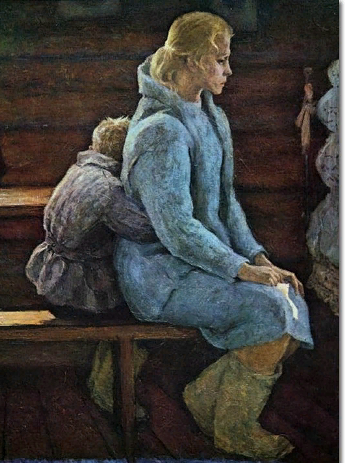 